KOMISIJA ZA PROVEDBU JAVNOG NATJEČAJAPoslovni broj: 7 Su-332/2020Varaždin, 12. srpnja 2021. RANG-LISTA KANDIDATA prema ukupnom broju bodova ostvarenih na testiranju i intervjuuza radno mjesto administrativni referent – arhivar(članak 15. Uredbe o raspisivanju i provedbi javnog natječaja i internog oglasa u državnoj službi, "Narodne novine" broj 78/2017., 89/2019.)Komisija za provedbu javnog natječaja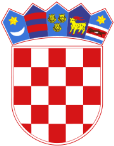 Republika HrvatskaŽupanijski sud u Varaždinu Varaždin, Braće Radić 2Redni brojPrezime i imeSudski poslovnik i arhivRazgovor/intervjuUKUPNO1.Pe. Pu.M.910192.Ko. M.8,51018,53.Mi. V.99184.Mag.M.8,5917,55.Mar.M.7,51017,56.Žm. D.710177.Mi. I.7,5916,58.Do. D.6915